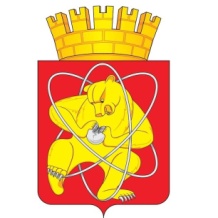 Муниципальное образование «Закрытое административно – территориальное образование Железногорск Красноярского края»СОВЕТ ДЕПУТАТОВ  ЗАТО  г. ЖЕЛЕЗНОГОРСК РЕШЕНИЕ26 ноября 2019  г.                                                                           			                                       48-274Рг. ЖелезногорскО внесении изменений в решение Совета депутатов ЗАТО г. Железногорск от 27.08.2009 № 62-409Р «Об утверждении Положения о сдаче в аренду и безвозмездное пользование муниципального имущества, находящегося в Муниципальной казне закрытого административно-территориального образования Железногорск Красноярского края»Руководствуясь Уставом муниципального образования «Закрытое административно-территориальное образование Железногорск Красноярского края», в целях совершенствования порядка управления муниципальным имуществом, Совет депутатов ЗАТО г. ЖелезногорскРЕШИЛ:Внести следующие изменения в приложение № 1 к решению Совета депутатов ЗАТО г. Железногорск от 27.08.2009 № 62-409Р «Об утверждении Положения о сдаче в аренду и безвозмездное пользование муниципального имущества, находящегося в Муниципальной казне закрытого административно-территориального образования Железногорск Красноярского края»: Пункт 5.7.1 изложить в новой редакции:«5.7.1. По договору безвозмездного пользования (договору ссуды) имущество передается во временное пользование:а) органам местного самоуправления;б) федеральным органам государственной власти, органам государственной власти субъектов Российской Федерации, а также находящимся в их ведении государственным учреждениям, за которыми подлежит закреплению указанное имущество, для исполнения полномочий по предметам ведения Российской Федерации, субъектов Российской Федерации;в) муниципальным учреждениям и государственным казенным учреждениям;г) федеральным учреждениям здравоохранения.д) акционерному обществу «Почта России».».Контроль над исполнением настоящего решения возложить на председателя постоянной комиссии Совета депутатов ЗАТО г. Железногорска по вопросам экономики, собственности и ЖКХ Д.А. Матроницкого.Настоящее решение вступает в силу после его официального опубликования. Председатель Совета депутатов ЗАТО г. Железногорск                             А.И. Коновалов	 Глава ЗАТО г. Железногорск                              И.Г. Куксин